Hard Money Lenders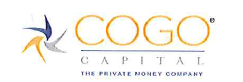 Lender NameContact Info.Min. LoanMax. loanMax. LTV%Max. TermAdditional Info.5 Arch Funding Corp.19800 MacArthur Blvd. Suite 1150Irvine, CA. 92612www.5archfunding.cominfo@5archgroup.com(844) 497-548265k15M85120MoBusiness-purpose, N00. Fix-n-flip, rental (1-100) Properties) and more. 3-5 day funding. Direct lender. Brokers protected. Common-sense underwriting. Inquiries welcomed. States: AZ, CA, CO, FL, GA, HI, IL, IN ,KS, MD, MO, NC, NV, NY, OR, SC, TN, TX, UT, WA. A.S.K Investment Inc.12235 Beach Blvd. Suite 29Stanton, CA. 90680(800) 834-6544NoneNone15MoStates: CAA & D Mortgage1040 S. Federal Hwy.Hollywood, FL. 33020www.admortgage.comsales@admortgage.com(786) 213-181550K5M6536MoDirect lender. No upfront due-diligence fees. N00 only. Low points. Brokers welcome! States: CA, CO, FL, MN, NJ, PA, VA.ACC Mortgage Inc.932 Hungerford Dr. Suite 6Rockville, MD. 20850www.weapprovelloans.comdon@accmortgage.com(877) 349-0501100K2M8030MoSince 1999, we have been the leaders in nonprime lending and now we are the #1 most searched lenders in non-GM. We are the lender that truly has our own money. Our money, our rules! We offer 80% LTV from 7.5%.States: CA, CO, CT, DC, DE, FL, GA, IL, IN, MA, MD, NC, NJ, NY, OH, OK, PA, SC, TN, TX, UT, VA, VT, WA, WI, WV.Aegis Funding Inc.210 Main St. Suite 265Huntington Beach, CA. 92648www.aegis.funding.cominfo@aegis-funding.com(800) 290-195450K1.5M9036MoProducts include: rehab/fix-n-flip/hold, cash-out refinance, 2nd trust deeds and trustee sales purchases. 3-36 month terms, up to 90% loan-to-purchase with rates as low as 9%.States: CAAgoura Hills Financial28348 Roadside Dr. Suite 203AAgoura Hills, CA. 91301www.agourahillsfinancial.comAllyson@agourahillsfinancial.com(818) 707-345250K1M6510MoBroker friendly, close fast! Non-owner occupied 1-4 residential, commercial, fix-n-flip to $950K. We do not lend on owner occupied. Southern California only, Los Angeles and nearby counties.States: CAAileron Capital Management3401 W. Cypress St.Tampa, FL. 33607www.aileroncap.comjbonora@aileroncap.com(813) 341-3645 x1371M10M702MoUp to 70% LTV. Target loan size $1M-$10M on improved properties with clear exit strategy. No land at this time.States: AL, AZ, CA, CT, FL, GA, IL, LA, MO, NC, NJ, NV, NY, OH, OK, PA, SC, TN, TX, UT, VAAlliance Portfolio Private Equity Finance120 Vantis, Suite 515Aliso Viejo, CA. 92656www.allianceportfolio.comjperry@allianceportfolio.com(949) 349-1322100K5M705Mo1st, 2nd, and 3rd trust deeds. Rates starting at 6.99%. Residential, commercial, and construction. Flexible deal maker, and broker’s best friend.States: CAAlpha Funding Solutions LLC29 Union Ave.Lakehurst, NJ. 08733www.alphafunding.cominfo@alphafunding.com(732) 657-2014100K10M6512MoVisit our website and fill out a loan application today!States: CAAmerican Savings Life Insurance Co.935 E. Main St. Suite 100Mesa, AZ. 85203www.alfcorp.comae@alfcorp.com(888) 526-3008250K8M6515MoWe’ve been making NOT SO HARD MONEY loans for over 60 years. We fund with our own capital and we underwrite and service all our loans in-house.States: AZ, CO, NM, NV, TX, UTAPEX Mortgage Corp.1 Walnut Grove Dr. Suite 300Horsham, PA. 19044www.apexmtg.combworthington@apexmtg.com(877) 603-549625K 1M7025MoNationwide direct lender funding commercial loans for residential brokers on all types of properties.Nationwide EXCEPT: AK, AL, HI, MI, MN, ND, NV, VT, WV.Archway Fund11661 San Vicente Blvd. Suite 609Los Angeles, CA. 90049www.archwayfund.comreese@archwayfund.com(310) 447-88991M15M7524MoRates start at 7.5%. Appraisals not required for most loans. Direct lender with up to 18-month terms secured by commercial real estate. West and Midwest.States: AZ, CA, CO, ID, MT, NM, NV, OR, TX, UT, WA, WYArtemis Realty Capital LLC2525 E. Camelback Rd. Suite 1050Phoenix, AZ. 85016www.artemisrealtycapitalllc.comgreg@artemisrealtycapitalllc.com(602) 381-02381M25M802MoDirect private portfolio lender. Brokers protected. We specialize in bridge loans on all asset types. Quick closings! States: AZ, CA, CO, FL, ND, NM, NV, OR, TX, UT, WAAthas Capital Group26901 Agoura Rd. Suite 250Calabasas, CA. 91301www.athascapital.com(877) 877-147750K10M75360MoAthas capital maintains an appetite for consumer and business-purpose residential loans. ACG offers owner-occupied and non-owner occupied programs on both consumer and business transactions. Up to a 2 point rebate! States: AZ, CA, CO, FL, GA, ID, KS, MT, NC, NE, NJ, NM, NY, OK, OR, SC, TX, UT, VA, WA, WYAtlas Hospitality Group1901 Main St. Suite 175Irvine, CA. 92614 www.atlashospitality.comalan@atlashospitality.com(949) 622-3409250K10M655MoSpecializing in hotel/motel financing in Western states.States: AZ, CA, CO, ID, MT, NM, NV, OR, TX, UT, WA, WYAvatar Financial Group1200 Westlake Ave. N. Suite 1006Seattle, WA. 98109www.avatarfinancial.comloanrequest@avatarfinancial.com(866) 885-4250 x1061M25M653MoDirect lending on income-producing commercial property. Brokers welcome and protected.Nationwide EXCEPT: AR, MTBarnett Capital Ltd.450 Skokie Blvd. Suite 600Northbrook, IL. 60062www.arnettcapital.comhomelending@barnettcapital.com(224) 205-726680K999M8018MoWe provide lines of credit for acquiring, renovating and stabilizing single-family, multi-family and mixed-use investment properties nationwide. We lend 85% of total costs (85% LTC) and have no LTV limitation. NATIONWIDEBay Mountain Capital3710 Rawlins St. Suite 1390Dallas, TX. 75219baymountaincapital.cominfo@baymountaincapital.com(214) 953-318825K2M7512MoStates: TXBenworth Capital Partners LLC7000 SW. 97th Ave. Suite 201Miami, FL. 33173www.benworthcapital.cominfo@benworthcapital.com(305) 445-522350K4M6524MoBenworth Capital is Florida’s private/hard money provider of alternative sort-term, first-position residential and commercial mortgages.States: FLBloomfield Capital280 N. Old Woodward, Suite 104Birmingham, MI. 48009www.bloomfieldcapital.comdeals@bloomfieldcapital.com(248) 745-17001M15M803MoBloomfield Capital is a direct lender with a proven track record of success. We provide bridge capital on the following asset classes: multifamily, retail, self-storage, office, hospitality, industrial and more. NATIONWIDEBolour Associates Inc.8383 Wilshire Blvd. Suite 920Beverly Hills, CA. 90211www.bolourassociates.comElliot@bolourassociates.com(323) 745-17001M15M803MoStarting at 7.50% for loans up to 60% LTV, no prepay and non-recourse, closing within 5 business days. Certainty of closing with experienced team. States: AZ, CA, TXBridge Capital LLCPMB 29 Box 10001Saipan, MP. 96950www.bccnmi.comjoe.guerrero@bccnmi.com(670) 322-22221M50M752MoDirect commercial hard money lender that expedites capital quickly for almost all property types in the U.S. and globally. Nationwide EXCEPT: AKBridge Loan Financial3121 Michelson Dr. Suite 110Irvine, CA. 92612www.bridgeloanfinancial.comehart@bridgelf.com(714) 264-4660100K10M7036MoCalifornia’s portfolio lender with the financial resources to fund loans up to $10M on residential and commercial properties. We know how to resolve the issues and get the deal closed on time. It is our experience, reliability, and excellent service that make us unique!States: CABudget Mortgage Corp.1849 Sawtelle Blvd. Suite 700Los Angeles, CA. 90025www.budget.loansinfo@budgetmortgagecorp.com(800) 225-626750K5M705MoNon-owner occupied residential and commercial California real estate. Business purpose only, no repay and non-recourse available, fixed 1-5 years. CalBRE broker No. 01891885States: CABuilder Finance Inc.55 E. 59th St. Sixth FloorNew York, NY. 10022www.builderfinance.comteam@builderfinance.com(800) 752-040175K350K8012MoFinancing builders, developers, and investors for ground-up/vertical residential construction, fix-n-flip and SPEC loans. Competitive pricing and deferred interest payments. Nationwide EXCEPT: AK, CA, HI, ID, KS, MI, MS, ND, NE, NM, NV, OK, RI, VT, WV, WYCache Private Capital126 W. Sego Lily Dr. Suite 270Sandy, UT. 84070www.cacheprivatecapital.comkjones@cacheprivatecapital.com(435) 590-6350450K5M7024MoCertainty of funding: CPC Diversfied Fund is a leading national private bridge lender, funding complex projects with opportunistic circumstances. NATIONWIDECalifornia Hard Money Direct13547 Ventura Blvd. Suite 177Sherman Oaks, CA. 91423californiahardmoneydirect.netirae@californiahardmoneydirect.c(800) 571-088750K20M70360MoWe are direct lenders. Up to 70% LTV on non-owner occupied residential properties. We can close your loans quickly and will protect our brokers. Rates starting at 7.99%.States: CACalifornia TD Funding Inc.215 Avenida Del Mar, Suite MSan Clemente, CA. 92672www.catrustdeeds.comjkenney@catrustdeeds.com(888) 447-088730K10M7020MoTrue direst Funds. We do not broker loans elsewhere. Low fees. E-mails get the fastest response. States: CACapital Benefit2727 Newport Blvd. Suite 203Newport Beach, CA. 92663www.capitalbenefit.cominfo@capitalbenefit.com(949) 566-904050K3M75480MoFirst and second TDs; 5 day closings. Up to 75% CLTV. States: CACapstone Financial3014 N. Hayden Rd. Suite 115Scottsdale, AZ. 85251www.capstonefi.comtstone@capstonefi.com(602) 692-238050K20M7030MoCapstone is a private lender focused on loans $50K-$20M. Commercial and residential investment, fix-n-flip, bridge, and special needs. Brokers protected! 1-3 year terms!NATIONWIDECenter Street Lending18301 Von Karman Ave. Suite 330Irvine, CA. 92612www.centerstreetlending.cominfo@centerstreetlending.com(800) 208-298250K2.5M8012MoDirect fix-n-flip lender. Close in as little as 3 days! Competitive rates and n hidden fees. 80% of purchase price and 80% of rehab costs financed.States: AZ, CA, CO, FL, MD, NC, TX, UT, VA, WACentury Capital Partners336 W. Passaic St. Rochelle Park, NJ. 07662www.centurycapllc.cominfor@centurycapitalfinance.com(877) 335-5464200K16M655MoWe focus on each borrower’s individual circumstances in order to provide flexible and innovative solutions. Specialist in NY/NJ area; will consider deals nationwide.States: NJ, NYCherrywood Commercial LLC20955 Pathfinder Rd. Suite 370Diamond Bar, CA. 91765www.cherrywood.cominfo@cherrywood.com(800) 819-4199200K5M7030MoCherrywood commercial LLC is a small-balance direct lender specializing in loans that don’t necessarily fir the bank-qualifying guidelines.Nationwide EXCEPT: AK, ND, SDCivic Financial Services2015 Manhattan Beach Blvd.Redondo Beach, CA. 90278www.civicfs.cominfo@civicfs.com(877) 472-4842100K5M7548MoDirect lender, specializing in the financing of non-owner occupied residential properties. (SFR, 2-4, 5+, condos). Fast closings and extremely competitive rates. States: AZ, CA, CO, FL, GA, HI, ID, OR, TX, WA.CMN Funding151 Central Ave. Suite 380Albany, NY. 12205www.cmnfunding.cominfo@cmnfunding.com(518) 435-111950K100M7036MoCommercial real estate bridge loans. Small business loans (U.S. only) for working capital/expansion using cash flow. INTERNATIONALColumbia Pacific Advisors1910 Fairview Ave. E. Suite 200Seattle, WA. 98102www.columbiapacific.combridgelending@columbiapacific.co(206) 576-12925M50M753MoWe are direct nationwide lenders on any type of cash-flowing commercial real estate offering quick underwriting and fast funding. Brokers welcome. NATIONWIDECommercial Loan Center LLCP.O. Box 1422 Blue Bell, PA. 19422www.clcllc.netinfo@clcllc.net(800) 959-2370100K2.5M653MoStated income owner occupied and investment commercial properties. Purchase and rehab blanket loans considered with additional income-producing cross collateral. No underground storage tanks permitted. Nationwide EXCEPT: AK, MI, ND, VTCrawford Real Estate Services Inc.1770 N. Arrowhead Ave.San Bernardino, CA. 92405www.crawford4funds.comraustin@crawford4funds.com(800) 624-039930K2M6560MoBuilding trust for over 55 years, the Crawford family of companies is California’s original hard money direct lender.States: CACrosswindFinancial10940 Wilshire Blvd. Suite 2300Los Angeles, CA. 90024www.corsswindfinancial.cominfo@crosswindfinancial.com(310) 597-4001100K10M7524MoCrosswind Financial is a relationship-based direct private lender based in Los Angeles. We finance California’s top residential commercial developers. States: CA, GA, IN, NCDominion Mortgage Corp.1990 S. Bundy Dr. Suite 640Los Angeles, CA. 90024
www.dominfin.comkeitho@dominfin.com(310) 477-3041 x133500K25M755MoNationwide. Brokers protected. Creative underwriting and efficient closings. Loans in CA as low as $100K. Will also buy and renovate properties. NATIONWIDEEllis Equity Lenders2825 Wilcrest Dr. Suite 300Houston, TX. 77042www.ellismanagementco.combvh@ellislend.com(800) 816-7583100K10M602MoSpecializing in bridge loans on commercial property, raw land, farms, and ranches. 100% deposit refund in not refunded. Brokers welcome and protected.States: NM, OK, TXEndeavor Capital LLC404 S. Huntington Ave. Boston, MA. 02130www.endeavor.com(617) 971-9700100K5M3MoAmerica’s Alternative Lender TM. Providing immediate access to short- and intermediate-term commercial loans for more than 15 years Endeavor offers fast, flexible funding for bridge loans, asset-based working capital, construction, and note acquisitions. Brokers protectedStates: FL, MAEquity Cap Fund Advisors20422 Beach Blvd. Suite 445Huntington Beach, CA. 92648www.equitycapfundadvisors.cominfo@equityfundadvisors.com(866) 897-696620K5M20024MoEquity participation bridge loans for investor residential real estate only. Up to 90%+ LTC/70% ARV and bridge loans for investor residential and commercial real estate. States: AK, AL, IL, LA, MD, ME, MN, NC, WV, WYEquity Secured Capital1250 Capital of TX Hwy S. Bldg. 3 Suite 400, Austin, TX. 78746www.equitysecured.cominfo@equitysecured.com(512) 633-1816100K5M7536MoSince 1990, direct lender for Texas hard money bridge loans. Property need not cash flow; stated income; no prepayment penalty. Raw land too! Hard money, soft terms. States: TXEquity Wave Lending36 Executive Park, Suite 105Irvine, CA. 92614www.equitywavelending.comdebbi@equitywavelending.com(949) 584-162230K2M70480MoDirect lender: Owner occupied and non-owner occupied up to 70% LTV; 1st & 2nd TDs; rates 7.99%-11.99%; actively recruiting. States: CAEvergreen Private Finance2233 Wisconsin Ave. NW Suite 520Washington, DC. 20007www.evergreenprivatefinance.colarry@evergreenprivatefinance.co(202) 713-9072250K5M703MoDirect lender. Hard money, bridge, mezzanine and foreign national. Ability to close in 2 weeksStates: DC, MD, VAF.E. Forbes Company Inc.1795 Solano Ave. Berkeley, CA. 94707www.feforbes.cominfo@feforbes.com(510) 526-793350K2M705MoDirect lender. Commercial and residential property types considered. Fast common-sense underwriting and funding. Loan sizes available from $50K-$2M. Broker friendly. States: CAFidelity Bancorp Funding600 City Parkway, Suite 200Orange, CA. 92858www.fbfloans.cominfo@fbfloans.com(714) 908-510050k5M80One signature for quick approvals. Bank pricing, broker friendly. Fbfloans.com offers 3 easy steps to submit. Complex clients welcome. You’ll enjoy our full-service platform. NATIONWIDEFidelity Mortgage Lenders Inc. 11952 Wilshire Blvd. Los Angeles, CA. 90025www.fidelityca.comlfrank@fidelityca.com(800) 752-953350K15M6020MoEquity-based loans on commercial-property value. Immediate decisions and fast funding. Long-term loans. No payment penalties.States: CAFirst Equity Funding LLC1330 Laurel Ave. Suite 101Sea Girt, NJ. 08750www.firstequityfundingllc.comjfennimore@firstequityfundingllc.c (732) 359-7800100K2M6512MoFirst Equity Funding LLC is a residential lender that prides itself on offering great service, while deploying capital efficiently and effectively to investors.States: NJFirst Rehab Lending538 Broadhollow Rd.Melville, NY. 11747www.frlinvestors.cominfo@frlinvestors.com(888) 276-6565100K1.25M9012MoFirst Rehab Lending is a direct private lender for non-owner occupied; investment properties; 1-4 family; no pre-pay penalties; loan amounts up to $1.25M; 12-month term; interest only; 90% purchase money; 100% rehab; 75% after-repaired value; 65% cash-out.NATIONWIDEFMC Lendingwww.fundmortgagecapital.com(888) 297-444015K7.25M80480MoCA direct hard money lender. 10-day close. Asset based. No FICO or employment. Rates as low as 8.99%. Owner occupied, non-owner occupied, construction, rehab, land, apartments, and commercial.States: CAForman Capital LLC1501 Corporate Dr. Suite 240Boynton Beach, FL. 33426www.formancap.comsubmissions@formancap.com(561) 588-0132 x10542M50M855MoA trusted, direct balance-sheet lender since 2004 for bridge, mezzanine, preferred equity and stretch first loans. NATIONWIDEFunding Edge234 W. Bandera Rd. Suite 313Boerne, TX. 78006www.fundingedge.comcs@fundingedge.com(830) 331-403050K5M6010MoMost commercial property types considered including land. BKs, foreclosures, and discounted notes considered. Oil and gas royalty loans available. States: TXGamma Real Estate101 Park Ave. Suite 2602New York, NY. 10178www.gammarealestate.comlending@gammare.com(212) 457-10013M250M8536MoReal estate commercial lending since 1970. We provide speed and certainty of execution. Every loan is tailored to each individual borrower’s needs. NATIONWIDEGCMAC507 W. Rhapsody Dr.San Antonio, TX. 78216chrisd@gcmac.com(866) 890-395350K1M6520Mo25 years’ experience in equity lending to individuals and companies not served by traditional banks. 24-hour conditional approvals.States: TXGelt Financial LLC500 NE Spanish River Rd. Boca Raton, FL. 33431www.geltfinancial.comjackmiller@geltfinancial.com(561) 221-0900100K5M653MoIn business since 1989, fast approvals and closings. Flexible terms with common-sense underwriting. States: FL, NJ, PAGravity Capital LLC531 E. 770 N. Orem, UT. 84097www.gravitycapllc.comsubmissions@gravitysc.com(801) 441-308375K6M755MoWe fund fast and consider all deals. Brokers are our business.Nationwide EXCEPT: IL, NYGreat Jones Capital1710 Connecticut Ave. Third FloorWashington, DC. 20009www.greatjonescap.comJordan@greatjonescap.com(202) 810-5173250K 5M803MoOver 30 years of experience in real estate lending and commercial development. We have underwritten over $1B in commercial loans.States: CO, DC, MD, NJ, NY, PA, VAGreen Spring Capital Inc.2429 W. Coast Hwy. Suite 210Newport Beach, CA. 92663www.greenspring-capital.comekeillor@greenspring-capital.com(949) 296-985650K10M7036MoWith 32 years of RE lending experience, GreenSpring Capital continues to build its business on its trusted relationships. We fund commercial and residential loans form $50K-$10M. Our creativity, speed, and experience set us apart from our competitors. States: CA, WAHankey Capital LLC4751 Wilshire Blvd. Suite 110Los Angeles, CA. 92123www.hankeycapital.comtkappe@hankeycapital.com(323) 900-30002M50M803MoDirect bridge and construction lender from $2M-$50M up to 80% LTV. Rates starting 8.5%. Land, SFR (NOO) and foreign nationals OK. Closings in 5-14 days.States: CAHanson Capital LLC14700 N. Airport Dr. Suite 201Scottsdale, AZ. 85260www.hansoncapitalgroup.comt.harper@hcgloans.com(888) 316-688725K999M85360MoHanson Capital is your one-stop source for all your lending needs: non-owner occupied and investment residential, commercial, owner occupied conventional, and nonprime.States: AZ, CA, FL, TX, WAHerzer Financial Services Inc.1779 Woodside Rd, Suite 201ARedwood City, CA. 94061www.herzer.comdavid@herzer.com(650) 363-8003100K2M84MoWe are a private, Northern California portfolio lender, specializing in fix-n-flip, construction, income properties, and conservative owner occupied loans. States: CAiBorrow12100 Wilshire Blvd. Suite 510Los Angeles, CA. 90025www.iborrow.comwill@iborrow.com(310) 903-43061M30M653MoiBorrow is a private bridge lender. We specialize in repositioning/value-add projects, quick closings and litigation/borrower credit issues. Nationwide EXCEPT: AK, FL, IL, IN, KS, ND, OH, WIIgnite Funding LLC2140 E. Pebble Rd. Suite 160Los Angeles, CA. 90025www.ignitefunding.comnewloanrequest@ignitefunding.co(702) 736-5475500K5M702MoAsset-based lender offering 1st trust deeds on commercial and residential. Fast closings. Rates from 10%. Short-term loans and refinances. No prepay penalties, interest reserve OK.States: AZ, CO, NM, NV, OR, TX, UT, WA, WYInner Core Capital4275 Executive Square, Suite 200La Jolla, CA. 92037www.innercorecapital.comRobert@innercorecapital.com(619) 890-982525K10M7060MoCalifornia direct, private hard-money loans. Non-owner occupied residential and commercial. All property types. Quick and easy qualifying, fast closing. Brokers make more with us! States: CAIsland View Private Loan Fund LP2139 Chuckwagon Rd. Suite 315Colorado Springs, CO. 80919www.ivplfund.comJennifer.manier@ivplfund.com(763) 245-603525K3M7536MoLending up to 75% LTV on purchases with rates starting at 11%. Renovation and new construction loans available! Nationwide EXCEPT: AZ, CA, MN, ND, NV, OR, SD, UT, VTKennedy Funding Financial 930 Sylvan Ave. Suite 110Englewood Cliffs, NJ. 07632kennedyfundingfinancial.cominfo@kennedyfundingfinancial.co(800) 342-85001M50M703MoKennedy Funding Financial is a real estate secured lender with loans starting at $1M.NATIONWIDELancewood Capital500 Summit Lake Dr. Valhalla, NY. 10535www.lancewoodcapital.cominfo@lancewoodcapital.com(866) 839-0337500K15M806MoDirector of Commercial lending.Nationwide EXCEPT: AK, HILending Home Funding Corp.1 California St. Suite 1700San Francisco, CA. 94111www.lendinghome.com/brokersbrokers@lendinghome.com(415) 579-968375K1M9060MoDirect online lender. Non-owner occupied. Flip, wholesale, rehab, rental, and more. Reliable capital. Competitive terms. Transparent process. Best broker program! States: AZ, CA, CO, CT, FL, GA, IL, MD, MI, MO, NC, NJ, NV, NY, OH, OR, PA, SC, TN, TX, VA, WA, WVLending One LLC901 Yamato Rd. Suite 150Boca Raton, FL. 33431lendingone.com/broker-partnerspsmoot@lendingone.com(888) 341-916275K2M90360MoLending One is a fully funded lender for investors for 1-4 family residential real estate. We offer fix-n-flip bridge loans and 30-year term rental financing. Nationwide EXCEPT: AK, AZ, HI, ND, NV, OR, SD, UT, VTLima One Capital201 E. McBee Ave. Suite 300Greenville, SC. 29601www.limaonecapital.cominfo@limaonecapital.com(800) 390-421215K5M7013MoFinancing for fix-n-flip and construction. Quick closings. Brokers protected. Rates from 9.99-12%. No junk fees. Long-term financing available for rental properties/portfolios. Nationwide EXCEPT: HI, ID, ME, ND, NV, NY, SD, VTLogan Investments12725 Ventura Blvd. Suite BStudio City, CA. 91604www.loganinvestments.comrsentchuk@aol.com(818) 755-0880100K20M653MoSpecializing in real estate loans in the secondary market, more commonly known as hard money loans. We do 1st, 2nd, 3rd and even 4th trust deeds with loan amounts from $100K-$20M. Loan terms vary from 6 months to 5 years. All money is from private investors. States: CALone Oak Fund LLC11611 San Vicente Blvd. Suite 640Los Angeles, CA. 90049www.loneoakfund.comalexa@loneoakfund.com(310) 826-2888250K30M6024MoLoan Oak Fund LLC is a direct lender offering first trust deeds on non-owner occupied residential properties throughout California. Rates between 7.9%-9.9% interest only. Quick closings, minimal paperwork, no prepayment penalty and in-house appraisals. States: CALonghorn III Investments LLC17103 Preston Rd. Suite 250Dallas, TX. 75248www.longhorninvestments.comsales@longhorninvestments.com(877) 420-734650K1M7512MoThe Longhorn residential hard money program focuses on the refinance, purchase, and/or rehab of 1-4 family investment properties. ARV to 75%. Minimum credit score 650.States: IN, MO, NC, TXMid Valley Financial7644 N. Palm Ave. Fresno, CA. 93711(559) 256-362250K3M30MoAll property types considered.States: CAMoney360 Inc.999 Corporate Dr. Suite 110Ladera Ranch, CA. 92694www.money360.comgarybechtel@money360.com(949) 525-93111M15M755MoWhen the bank says no, we say yes.NATIONWIDEMVP Mortgage8880 W. Sunset Rd. Suite 200BLas Vegas, NV. 89148www.mvpmortgage.comdanny@mvpmortgage.com(702) 227-09652M15M752MoCommercial hard money lender nationwide for income-producing properties. Broker friendly; no upfront fees; call for a quick approval.NATIONWIDENationwide Mortgage26361 Crown Valley Prky, Suite 100, Mission Viejo, CA. 92691www.nw-mortgage.cominfo@nw-mortgage.com(800) 840-071850K10M8036MoWe are a lender and broker, offering loans to real estate owners seeking fast funding for commercial, residential units, land, and fix-n-flips. NMLS no. 32417 BRE no. 01247594States: CA, CO, FL, OR, VA, WANavesink River Capital83 South St. Suite 302Freehold, NJ. 07728www.navesinkrivercapital.cominfo@navesinkcapital.com(855) 778-1000200K3M75Direct lender specializing in all types of real estate. Fast funding available up to 75% LTV. $200K-$3M.NATIONWIDENew Providence Capital LLC4809 Cole Ave. Suite 335Dallas, TX. 75205(214) 444-9070200K3M2MoNo minimum FICO; bankruptcy and foreclosure OK; quick, easy closing.States: TX	North Star Lending LLC6300 Wilshire Blvd. Suite 1420Los Angeles, CA. 90048www.nslfinance.combob@nslfinance.com(424) 279-3735100K3M652MoReliable, private money for quick and painless financing of commercial purpose loans. Brokers protected. Twelve-month fixed rate, interest only terms. States: CAOneSource by PCS26901 Agoura Rd.Calabasas, CA. 91301www.onesourcebypcs.com(844) 663-7687300K25M7524MoPortfolio lender. Fix-n-flip with easy draw. 3 disbursements: 1st draw at closing – max 1/3 of holdback not to exceed 80% of acquisition. Fast funding. Broker-friendly.States: CAPaces Funding3015-B Piedmont Rd. NEAtlanta, GA. 30305www.pacesfunding.comdean@pacesfunding.com(404) 814-1644 X10120K5M6512MoAtlanta hard money lender offering loans to purchase and renovate non-owner occupied residential and commercial properties in the Atlanta metropolitan area. Up to 65% ARV.States: GPacific Private Money Loans1555 Grant Ave.Novato, CA. 94945www.pacificprivatemoney.comkevin@pacificprivatemoney.com(415) 883-2150100K20M7560MoVery broker-friendly. Ask about our owner occupied bridge loan program and owner occupied business us of funds from cash-out refinance. Large appetite for loans over $1M.States: CAPark West Financial Inc.8149 Santa Monica Blvd. #298Los Angeles, CA. 90046www.parkwestfinancial.comspickett@parkwestfinancial.com(310) 788-5149500K5M8036MoPrivate money residential lender specializing in high-leverage loans (75%-85% LTC), in-house servicing and quick closing. Focused on fix-n-flip and spec homes.States: AZ, CA, CO, NV, OR, TX, UT, WAPatch of Land1964 Westwood Blvd. Suite 350Los Angeles, CA. 90025www.patchofland.comborrowers@patchofland.com(877) 761-648950K5M8034MoPoL is a national alternative online lender focused on residential and commercial rehab, refinance and bridge loans from companies needing to scale their business.Nationwide EXCEPT: AZ, MN, NV, OR, SDPB Financial Group Corp.6380 Wilshire Blvd. Suite 1610Los Angeles, CA. 90048www.calhardmoney.cominfo@calhardmoney.com(877) 700-3703100K5M70120MoShort PP; rates from 8.25%-11.99%; 1st and 2nd; we do our due diligence before we issue an LOI; not an LOI to do our diligence. Service-oriented and quick answers. Approvals within 4-8 hours and quick closings.States: CAPhoenix Loans11010 N. Tatum Blvd. Suite D-100Phoenix, AZ. 85028www.phxloans.comjeff@phxloans.com(844) 355-536310K1M606MoPhoenix Loans is a direct, private money lender to investors for the purchase of 1-4 unit residential real estate. No points, appraisals, credit, or financial required. States: AZ, OH, TXPinnacle Mortgage Co.2825 Wilcrest, Suite 570Houston, TX. 77042www.pinnacle-mtg.cominfo@pinnacle-mtg.com(713) 781-581025K3M8030MoFast Closing.States: TXPivotal Capital Group II LLC111 Corporate Dr. Suite 270Ladera Ranch, CA. 92694www.pivotalcapitalgroup.cominfo@pivotalcapitalgroup.com(949) 535-1530100K15M9024Mo1st lien. Non-owner occupied 1-4 unit residential fix-n-flips, ground-up construction, bridge or 2+ unit rental rehabs. Low rates, points, fees. No appraisals, no personal guaranty, no PPP.States: CAPopular Commercial Lending Group10808 S. River Front Pkwy. Suite 353, South Jordan, UT. 84095www.popularcommercial.comdyoung@popularcommercial.com(888) 950-93391M10M755MoPCLG is a nationwide mortgage banker and correspondent lender specializing in commercial permanent commercial bridge and agricultural financing, including hard money loans.NATIONWIDEPrescient Capital Management LLC200 S. Wacker Dr. Suite 3100Chicago, IL. 60606www.pcm-funding.comsyoung@pcm-funding.com(262) 244-07971M9M752MoPrescient Capital consistently works with a select group of intermediaries around the country and these relationships continue to bring prospective credit opportunities.NATIONWIDEPrivate Lending Group LLC1046 W. Kinzie St. Suite 290Irvine, CA. 92614www.privatelendinggroups.comdan@plgus.com(312) 938-049235K5M7536MoWe have been helping investors close loans in Chicago and the Midwest for the last 15 years. We are an equity driven, fast-closing and minimal-paperwork lender.States: CO, FL, IA, IL, IN, MI, MN, MO, NJ, OH, PA, TN, TX, WIPrivateLoan.US18010 Skypark Circle, Suite 290Irvine, CA. 92614www.privateloan.usinfo@privateloan.us(888) 382-907525K10M8560MoWe answer your phone call, listen carefully to you, provide the best loan alternatives for you and quickly fund your loan.NATIONWIDEPrivate Mortgage Financing Partners LLC32416 Autumn Forest CourtMagnolia, TX. 77354www.pmfpartners.comdon@pmfpartners.com(832) 577-8838100K3M655MoYou can now easily submit loan applications online, easily upload supporting documents, financial statements, etc... Receive a funding decision in 24 hours or less.NATIONWIDEPSG Capital Partners Inc.16441 Scientific, #250Irvine, CA. 92618www.psgfund.comjdevito@psgfund.com(844) 386-377450K15M36MoMaking loans on residential properties since 1985. Residential 1-4, non0owner occupied 30-years. Recent BK, foreclosure, short sale OK, private-money lending for all property types. States: CA, TXPyatt BroadmarkManagement LLC600 University St. Suite 1800Seattle, WA. 98101www.pyattbroadmark.competer@pyattbroadmark.com(206) 623-4119250K18M651MoReal estate lending fund specializing in private, short-term construction, development, and bridge financing. We provide flexibility and expertise for any real estate transaction.States: AZ, CO, ID, OR, UT, WA, WYRain City Capital12131 113th Ave. NE. Suite 201Kirkland, WA. 98034www.raincitycapital.comonfo@raincitycapital.com(425) 434-900910K2M659MoWe provide short-term hard money loans for property purchases that require fast action and secured funding to close. Our team will put their years of expertise to work for you by assisting with specialized acquisition types as well as through traditional channels. States: OR, WARCN Capital75 Gerber Rd. E.South Windsor, CT. 06074www.rcncapital.cominfo@rcncapital.com(860) 432-585850K2.5M8518MoRCN is a private lender that works directly with experienced real estate professionals to finance the purchase of non-owner occupied real estate. Brokers protected. Nationwide EXCEPT: MN, NV, OR, SD, UTRealtyShares Inc.501 Second St. 7th FloorSan Francisco, CA. 94107www.realtyshares.comresidebt@realtyshares.com(844) 317-377775K2M8012MoOur financing solutions are designed to cover all types of residential projects with rates as low as 7.95% and referral fees for closed loans in addition to your points. Nationwide EXCEPT: AZ, ND, NV, SD, UTRedwood Mortgage1825 S. Grant St. Suite 250San Mateo, CA. 94402www.redwoodmortgage.comrmc@redwoddmortgage.com(800) 659-6593100K7.5M70180MoDirect, private lender since 1977. Brokers protected. No prepayment penalty. Metro areas preferred.States: CAREITless623 E. Fort Union Blvd. Suite 101Midvale, UT. 84047www.reitless.comloans@reitless.com(415) 315-953450K300K751MoWe specialize in short-term loans secured by real property. Broker friendly! Fast closings! Loans available from $50K-$300K for 3-12 months.Nationwide EXCEPT: AZ, NV, OKR, SD, TN, VTResidential Dynamics Group LLC30 S. Wacker Dr. Chicago, IL. 60606www.residentialdynamics.comlending@residentialdynamics.com(312) 436-0838500K5M7524MoRDG partners with local real estate investors by providing quick access to capital and has flexibility to structure financing to fit your needs.States: IL, MI, WIRevere Capital LLC2000 McKinney Ave. Suite 2125Dallas, TX. 75201www.reverecapital.comcbriner@reverecapital.com(214) 227-93371M25M703MoA direct lender specializing in originating $1M-$25M short-term commercial mortgage loans on a national basis. Closing typically less than 14 days.NATIONWIDERiverdale Funding LLC207 Mockingbird Lane, Suite 402Johnson City, TN. 37604www.riverdalefunding.cominfo@riverdalefunding.com(888) 368-5116250K5M653MoHard money direct lender. No financials required. Not credit-driven. Fast approval and easy qualifications. Loans from $250K-$5M. All credit histories accepted! Nationwide EXCEPT: AK, AZ, CA, MA, MI, MT, ND, NH, NJ, NV, SD, TN, VTRoc Capital Holdings40 W. 57th St. Suite 2040New York, NY, 10019www.roccapital.cominfo@roccapital.com(212) 607-8333100K2M6518MoRoc Capital provides wholesale capital to private lenders of residential fix-n-flip loans. Table funding on all loans, attractive terms, no upfront fees or personal loans. Nationwide EXCEPT: AZ, CA, NVRodeo Capital Inc.11601 Wilshire Blvd. Suite 2410Los Angeles, CA. 90025www.rodeocapital.comloans@rodeocapital.com(310) 400-5631750K12M6524MoWe are a direct private mortgage fund with a large portfolio of loans. We will consider JV and can provide a Proof of Funds.NATIONWIDESaratoga Capital Inc.66 E. Santa Clara St.San Jose, CA. 95113www.sratogacapital.comkirk@sratogacapital.com(408) 844-4810350K5M7060MoIn-house private lender. $500K-$5M. 1-5 year term. Non-owner occupied single, multifamily or mixed. Simple qualifying and we can fund in days. Brokers protected.States: CASDC Capital FundingP.O. Box 572559Tarzana, CA. 91357www.sdccapitalfunding.comShawna@sdccapitalfunding.com(818) 342-9555 x202100K5M753MoSDC Capital Funding is a direct, real estate lender offering 1st and 2nd trust deeds on commercial properties in CA. Fast closings. Brokers protected.CASeattle Funding Group LLC188 106th Ave. NE. Suite 600Bellevue, WA. 98004www.seattlefundinggroup.cominfo@sfunds.com(888) 734-3863250K12M7524Mo“True” private-money portfolio lender. All types of properties and borrowers considered. No prepayment penalty. For CA properties, contact Charles in the San Diego office at:(858) 751-0556States: AK, CA, CO, HI, ID, NV, OR, TX, UT, WASharestates11 Middle Neck Rd. Suite 400AGreat Neck, NY. 11021www.sharestates.commramin@sharestates.com(212) 201-075075K4K8024MoResidential and commercial direct private lender with competitive rates and fast closings. Rehab funds available – high LTVs. Brokers welcome and protected. States: CT, DC, DE, FL, GA, IL, MA, MD, ME, NJ, NY, PA, VASinger Financial Corp.1708 Locust St. Philadelphia, PA. 19103www.singerfinancial.cominfo@singerfinancial.com(215) 893-9722None1M6015MoWe offer commercial mortgages and business loans secured by commercial real estate. Funds available now. Closing within 5-7 business days. Flexible terms offered. Brokers protected.States: DE, NJ, PASouth End Capital Corp.17412 Ventura Blvd. Suite 271Encino, CA. 91316www.southendcapital.cominfo@southendcapital.com(888) 268-77782K10M9025MoWe offer “bankable terms for un-bankable borrowers.” With no credit minimum, industry restrictions or collateral requirement. Brokers are welcome and rebates paid.NATIONWIDESouth Florida Quality Mortgage Corp.51650 Oro Dr. Shelby Township, MI. 48315www.floridahardequityloan.comqsassi@aol.com(954) 455-760030K1.5M75180MoDirect lenders. 30 year term/balloon in 5 years. Commercial and non-owner occupied. No income. Quick funding. Call and speak directly to an underwriter. States: FLStabilis Capital Management LP767 Fifth Ave. 12th FloorNew York, NY. 10153www.stabiliscap.comjessebaer@stabiliscap.com(212) 256-89732M50M752MoBridge lender specializing in distressed, special situation and value-added lending up to 75% LTV from $2M to $50M. Secondary, tertiary and major markets considered. INTERNATIONALStormfield Capital Funding2 Hollyhock Rd. Wilton, CT. 06897www.stormfieldcapital.comwcarpenter@stormfieldcapital.co(203) 762-6094100K5M654MoAs a true private lender, Stormfield’s bridge loan and hard money products are designed to be flexible and fast.States: CT, DC, DE, FL, MA, MD, ME, NC, NH, NJ, NY, PA, RI, VA, VTStraightline Funding1100 Peachtree St. Suite 200Atlanta, GA. 30309www.straightlinefunding.cominfo@straightlinefunding.com(888) 309-197250K999M7524MoRates starting at 9%. Up to 24 month terms. Up to 90% LTC. Fix-n-flip, new construction, purchase and refinance. Non-owner occupied. No proof of income required. States: AL, FL, GA, IL, MO, NC, NY, SC, TNSundance Bay – Debt1240 E. 2100 S. Suite 360Salt Lake City, UT. 84106www.sundancebay.comloans@sundancebay.com(385) 722-4087500K10M752MPrivate real estate lender. Broker friendly. Loan types: construction, bridge, value-added, refinance, and notes. 3-18 months. No exit fees.States: AZ, CA, CO, FL, ID, IL, IN, KS KY, MI, MN, MO, MS, MT, NE, NM, OK, OR, TN, TX, UT, WA, WI, WYSWE Lending LLC6101 Southwest Freeway Suite 200Houston, TX. 77057www.swelending.comleonela@swehomes.com(713) 231-113325K2M8030MoCredit is not a problem. We offer hard money loans, lines of credit, construction/rehab loans and purchase money loans. Financing in GA is commercial and investment only. States: GA, TXT and M Commercial Funding Inc.259 Minot Ave. Auburn, ME. 04210www.tmfunding.com/our-team/rich-huizarrich@tmfunding.com(207) 440-434525K1M605MoWe will consider all sorts of projects from fix-n-flips, to purchase money, to cash-out refinance. Creative underwriting and quick closings. Nationwide EXCEPT: CA, ND, NV, SDTaylor Derrick Capital357 W. 200 S. #200Salt Lake City, UT. 84101www.taylorderrick.comnick@taylorderrick.com(801) 450-78151M10M752MoTaylor Derrick Capital manages a discretionary fund of pooled capital to provide reliable and flexible financing in a quick and responsive manner. States: AZ, CA, CO, HI, ID, UTTaylor Made Lending LLC1400 E Oakland Park Blv. Suite 103 Fort Lauderdale, FL. 33334www.taylormadelendingllc.comjm@tmlending.com(954) 614-5109100K5M6536MoFlorida only. We are a hard money lender up to $5M. Fast underwriting on commercial and residential property. We can fund in 5 days.States: FLUnited Bridge Capital LLC333 Las Olas Way, CU4Fort Lauderdale, FL. 33301www.unitedbridgecapital.comunderwriting@unitedbridgecapital.com(954) 998-139250K5M7024MoDirect lender with quick closings, $100K-$2M, residential investment property, 1 year with possible 1 year extension.States: FLVal-Chris Investments Inc.2601 Main St. Suite 400Irvine, CA. 92614www.val-chris.cominfo@val-chris.com(949) 252-190720K2M75180MoPrivate-money experts since 1975. Call for a quick quote. Direct lender; in-house U/W. Approvals in as few as 4 hours; broker friendly. We are still lending on owner occupied properties. No appraisals for low LTV; all decisions and funds in-house. States: CAVelocity Mortgage Capital30699 Russell Ranch Rd. Suite 295Westlake Village, CA. 91362www.velocitymortgage.cominfo@velocitymortgage.com(866) 505-386375K2M75360MoVelocity is a direct, wholesale lender offering “No Income Verification” financing for investment and commercial properties. Broker rebates and correspondent relationships available.Nationwide EXCEPT: IL, MI, MN, ND, NH, SD, TN, VTVisio Lending1905 Kramer Lane, Suite B-700Austin, TX. 78758www.visiolending.comloans@visiolending.com(877) 858-915045K2M75360MoFast, simple and dependable loans for residential investors, from no-balloon 30-yr to 30 due-in-3. No income verification. Lower rates/fess based on credit score.Nationwide EXCEPT: AK, AZ, DC, DE, HI, ID, KS, MA, MN, ND, NE, NV, OR, RI, SD, VTWADOT Capital Inc. 5413 Meridian Ave. N. Suite CSeattle, WA. 98103www.wadotcapital.com(206) 362-444410K2M60MoStates: ID, OR, WAWalnut Street Finance4021 University Dr. Suite 200Fairfax, VA. 22030www.walnutstreetfinance.comchip@walnutstreetfinance.com(703) 273-3500100K2.5M8524MoProviding hard money loans for fix-n-flips, renovations, construction, and bridge. Fast and flexible funding. No lender fees. Brokers paid points at closing. Brokers protected. States: DC, DE, MD, VAWestern Development LLC3610 S. PlaceAlexandria, VA. 22309www.westerndevelopment.bizabennett@wdllc.biz(703) 988-466625K500K5660MoNon-owner occupied residential and small commercial. No upfront lender fees. Call for an immediate decision! States: DC, DE, MD, VAWilshire Finance Partners Inc.1990 S. Bundy Dr. Suite 630Los Angeles, CA. 90025www.wilshirefp.comsg@wilshirefp.com(800) 369-9457250K5M36MoNon-bank loans. Direct portfolio lender for small-balance bridge loans on commercial, multifamily, and non-owner occupied residential. Minimum loan outside of CA is $1M.States: CA, CO, FL, HI, MD, NM, OR, TX, UT, VA, WAWindvest Capital3131 Camino Del Rio N. Suite 310San Diego, CA. 92108www.windvestcorp.comtim@windvestcorp.com(619) 285-0777 x205100K3M7015MoWe specialize in bridge loans on income-producing commercial projects, flexible terms and quick closings with generous broker programs. Call us today for same-day preapproval.States: AZ, CA, OR, TN, WAWoodland Hills Mortgage Corp.21777 Ventura Blvd. Suite 211Woodland Hills, CA. 91364www.woodlandhillsmtg.cominfo@woodlandhillsmtg.com(818) 999-660020K2M360MoCA direct lender, subprime and hard money. SFR 1-4, owner occupied/non-owner occupied, 30 years. Recent BK, foreclosure, short sale OK. All property types throughout CA. States: CAWorld Business Lenders LLC120 W. 45th St. 29th FloorNew York, NY. 10036www.wbl.comsg@wbl.com(714) 332-100710K2M752MoBusiness loans secured by real estate. Any position mortgage. 75% LTV on commercial/residential (owner-occupied OK). 50% LTV on land. Annual business revenue >/=$500K.NATIONWIDE